University High School Boosters MeetingUniversity High School Boosters Meeting5/4/20225/4/2022Agenda:Welcome/Call to OrderOfficer and Administration Reports – 20 minPresident (Jennifer McCarron)Vice President (Angela Null) Secretary (Stephanie Checchi) Treasurer Report (Teri Wilson)Administration Report  (Andrea Markert)Committee Chair Messages & Reports  – 20 min Old Business – none New Business – votes for officersAdjournNotesNotesCall to order/Roll callMeeting called to order by Jennifer McCarron at 6:33 pm on 5/4/2022.Officer Reports Administration Report (Andrea Markert – Principal)New director of the laboratory schools – Dr. Anthony Jones will start in July 3 current openings:Mr. Henning (art) – is retiring.  11 applicants for the art positionSchool psychologist is leaving to be closer to homeSpanish teacher opening – Dr. Augsperger is moving to ISUWe admitted 160 freshman and 20 new students in the upper classes – we will have 630 students next year!  We offered 160 applications and 155 freshman accepted!  Of the 20 upper students that were offered, 19 accepted.Covid is still here – if you get Covid you have to stay home for 5 days and then masked for 5 days when you return.  If you are close contact you must wear mask for 5 days at school.  We did not have any Covid positive tests at all at school for 8 weeks but now they’re creeping up.Thank you for all your support this year!This was the first time we’ve had Grand March in 3 years!  We had a lot less kids (104) attend Grand March but we had 301 kids attend prom – our biggest event ever! The kids were there the longest they’ve ever been, too!  After prom was amazing – it was great for the kids!May 11 is a big day for our school – we will have our first all-student assembly at Stroud Auditorium.  Parents will be invited if their student gets an award.  Then Senior Brunch at the Alumni Center (catered by Biaggi’s).  Then seniors have graduation practice at Braden Auditorium – first indoor graduation since 2019!Class night is the evening of May 11th.  Everyone at the school can be here but we cannot invite the incoming 8th graders due to Covid protocols.  This is a big step in the right direction and we’re so excited!  Class night will be live streamed – but they will turn it off when they do the moving up of the classes.Question – if things change with the GPA process it would only impact incoming classes.  Looking at moving into a summa cum laude, magna cum laude and cum laude system moving forward.Question – how will the new Spanish teacher impact the current class schedule – unknown yet – will depend on the applicationQuestion – will be able to do shadowing for an incoming freshman at some point in the future?  Yes – we hope to bring that back as soon as we can.  Committee ReportsRepresentative ReportsOld BusinessNo old businessNew BusinessVoting for new officers:Motion to approve: Michelle CervantesSeconded by: Bunny KingAll members approved
AdjournMotion to close by Dawn Miller at 7:33 pm and seconded by Aslihan Spaudling.  Meeting adjourned. Call to order/Roll callMeeting called to order by Jennifer McCarron at 6:33 pm on 5/4/2022.Officer Reports Administration Report (Andrea Markert – Principal)New director of the laboratory schools – Dr. Anthony Jones will start in July 3 current openings:Mr. Henning (art) – is retiring.  11 applicants for the art positionSchool psychologist is leaving to be closer to homeSpanish teacher opening – Dr. Augsperger is moving to ISUWe admitted 160 freshman and 20 new students in the upper classes – we will have 630 students next year!  We offered 160 applications and 155 freshman accepted!  Of the 20 upper students that were offered, 19 accepted.Covid is still here – if you get Covid you have to stay home for 5 days and then masked for 5 days when you return.  If you are close contact you must wear mask for 5 days at school.  We did not have any Covid positive tests at all at school for 8 weeks but now they’re creeping up.Thank you for all your support this year!This was the first time we’ve had Grand March in 3 years!  We had a lot less kids (104) attend Grand March but we had 301 kids attend prom – our biggest event ever! The kids were there the longest they’ve ever been, too!  After prom was amazing – it was great for the kids!May 11 is a big day for our school – we will have our first all-student assembly at Stroud Auditorium.  Parents will be invited if their student gets an award.  Then Senior Brunch at the Alumni Center (catered by Biaggi’s).  Then seniors have graduation practice at Braden Auditorium – first indoor graduation since 2019!Class night is the evening of May 11th.  Everyone at the school can be here but we cannot invite the incoming 8th graders due to Covid protocols.  This is a big step in the right direction and we’re so excited!  Class night will be live streamed – but they will turn it off when they do the moving up of the classes.Question – if things change with the GPA process it would only impact incoming classes.  Looking at moving into a summa cum laude, magna cum laude and cum laude system moving forward.Question – how will the new Spanish teacher impact the current class schedule – unknown yet – will depend on the applicationQuestion – will be able to do shadowing for an incoming freshman at some point in the future?  Yes – we hope to bring that back as soon as we can.  Committee ReportsRepresentative ReportsOld BusinessNo old businessNew BusinessVoting for new officers:Motion to approve: Michelle CervantesSeconded by: Bunny KingAll members approved
AdjournMotion to close by Dawn Miller at 7:33 pm and seconded by Aslihan Spaudling.  Meeting adjourned.   Attendees: Andrea Markert, Jennifer McCarron, Stephanie Checchi, Angela Null, Shannon Moreland, Laura Jennings-Mitchell, Bunny King, Tim King, Dawn Miller, Chris Grieshaber, Felicia Goodman, Michelle Cervantes, AmyTreasurers Report: See budget report below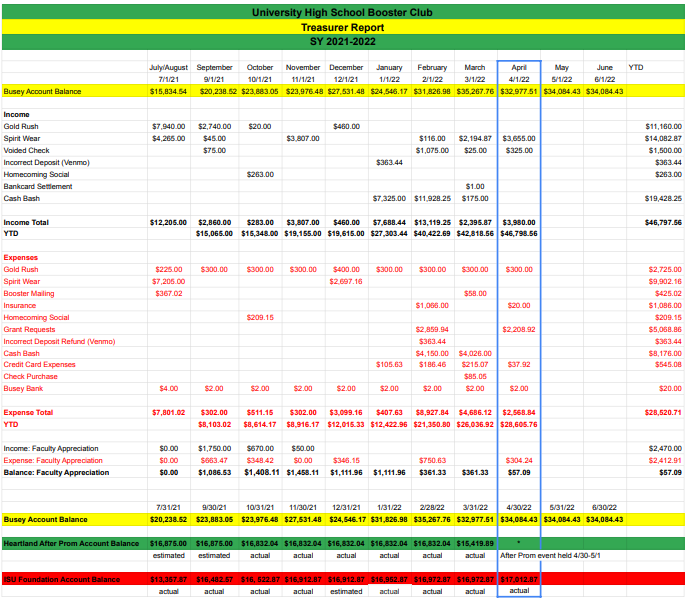 Treasurers Report: See budget report below